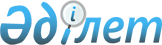 Об утверждении Правил оказания бесплатной медицинской и лекарственной помощи ВИЧ-инфицированным и больным СПИД
					
			Утративший силу
			
			
		
					Приказ и.о. Министра здравоохранения Республики Казахстан от 16 мая 2007 года № 314. Зарегистрирован в Министерстве юстиции Республики Казахстан 28 мая 2007 года № 4685. Утратил силу приказом Министра здравоохранения Республики Казахстан от 24 мая 2010 года № 377

      Сноска. Утратил силу приказом Министра здравоохранения РК от 24.05.2010 № 377.      В целях реализации Закона Республики Казахстан от 5 октября 1994 года " О профилактике и лечении ВИЧ-инфекции и СПИД", ПРИКАЗЫВАЮ : 

      1. Утвердить прилагаемые Правила оказания бесплатной медицинской и лекарственной помощи ВИЧ-инфицированным и больным СПИД. 

      2. Руководителям департаментов (управлений) здравоохранения областей и городов Алматы, Астаны, республиканских организаций здравоохранения принять к руководству настоящий приказ. 

      3. Департаменту лечебно-профилактической работы Министерства здравоохранения Республики Казахстан (Исмаилов Ж.К.) направить настоящий приказ на государственную регистрацию в Министерство юстиции Республики Казахстан в установленном порядке. 

      4. Департаменту организационно-правового обеспечения Министерства здравоохранения Республики Казахстан (Мухамеджанов Ж.М.) обеспечить официальное опубликование настоящего приказа после его государственной регистрации в Министерстве юстиции Республики Казахстан.

      5. Контроль за исполнением настоящего приказа оставляю за собой.

      6. Настоящий приказ вводится в действие со дня его официального опубликования.       И.о. Министра 

Утверждены             

приказом Министра здравоохранения 

Республики Казахстан       

от 16 мая 2007 года N 314     

Правила 

оказания бесплатной медицинской и лекарственной 

помощи ВИЧ-инфицированным и больным СПИД  1. Общие положения 

      1. Настоящие Правила оказания бесплатной медицинской и лекарственной помощи ВИЧ-инфицированным и больным СПИД разработаны в соответствии с Законом Республики Казахстан "О профилактике и лечении ВИЧ-инфекции и СПИД". K090193

      2. Медицинская помощь и лекарственное обеспечение ВИЧ-инфицированных и больных СПИД оказывается в медицинских организациях, имеющих лицензию на медицинскую и врачебную деятельность, выданную в соответствии с законодательством Республики Казахстан. 

      3. Медицинская помощь и лекарственное обеспечение ВИЧ-инфицированных и больных СПИД осуществляется в пределах гарантированного объема бесплатной медицинской помощи (далее - ГОБМП).

      4. Объем медицинской помощи, включая лекарственное обеспечение и лабораторные методы исследования, определяется протоколами диагностики и лечения (далее - Протоколы).  

2. Медицинская помощь ВИЧ-инфицированным 

и больным СПИД на амбулаторном уровне 

      5. Медицинская помощь на амбулаторном уровне ВИЧ-инфицированным и больным СПИД оказывается организациями первичной медико-санитарной помощи (далее - ПМСП), консультативно-диагностическими поликлиниками, региональными центрами по профилактике и борьбе со СПИД (далее - Центр СПИД). 

      6. Медицинская помощь ВИЧ-инфицированным и больным СПИД может оказываться с использованием стационарозамещающих технологий в соответствии с Протоколами. 

      7. При необходимости стационарного лечения ВИЧ-инфицированных и больных СПИД, врач в соответствии с установленным диагнозом выдает направление в организацию общей лечебной сети с указанием полного диагноза, с учетом принципов конфиденциальности.  

3. Медицинская помощь ВИЧ-инфицированным и 

больным СПИД на стационарном уровне 

      8. Медицинская помощь ВИЧ-инфицированным и больным СПИД на стационарном уровне в соответствии с установленным диагнозом оказывается в общей лечебной сети любого уровня (районного, городского, областного). 

      9. Медицинская помощь ВИЧ-инфицированным и больным СПИД на стационарном уровне, оказываемая по направлению специалистов Центров СПИД, организаций ПМСП или иных медицинских организаций осуществляется в пределах ГОБМП. 

      10. Оказание высокоспециализированной медицинской помощи в республиканских медицинских организациях ВИЧ-инфицированным и больным СПИД осуществляется в соответствии с Правилами об оказании высокоспециализированной медицинской помощи, утвержденными приказом Министра здравоохранения Республики Казахстан от 22 декабря 2003 года N 941 , зарегистрированный в Реестре государственной регистрации нормативных правовых актов N 2635. 

      11. При выписке из стационара пациенту выдается выписка из истории болезни, где указывается полный клинический диагноз, проведенный объем обследования, лечения и рекомендации по дальнейшему наблюдению за больным. 

      Одновременно передается информация о пациенте в организацию ПМСП, по месту жительства больного с учетом принципов конфиденциальности.  

4. Порядок лекарственного обеспечения 

ВИЧ-инфицированных и больных СПИД 

      12. При амбулаторном лечении обеспечение лекарственными средствами ВИЧ-инфицированных и больных СПИД осуществляется бесплатно через аптечные организации по рецептам врачей в соответствии с Правилами обеспечения лекарственными средствами граждан, утвержденными постановлением Правительства Республики Казахстан от 6 октября 2006 года N 962 "Об утверждении Правил обеспечения лекарственными средствами граждан". P092135

      13. При стационарном лечении лекарственное обеспечение ВИЧ-инфицированных и больных СПИД, в том числе для лечения сопутствующих заболеваний осуществляется в соответствии с Протоколами и в пределах списка основных (жизненно важных) лекарственных средств, утвержденного приказом и.о. Министра здравоохранения Республики Казахстан от 22 декабря 2004 года N 883 , зарегистрированный в Реестре государственной регистрации нормативных правовых актов N 3331. 
					© 2012. РГП на ПХВ «Институт законодательства и правовой информации Республики Казахстан» Министерства юстиции Республики Казахстан
				